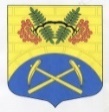 СОВЕТ ДЕПУТАТОВ  ПУТИЛОВСКОГО  СЕЛЬСКОГО ПОСЕЛЕНИЯ КИРОВСКОГО МУНИЦИПАЛЬНОГО РАЙОНА ЛЕНИНГРАДСКОЙ ОБЛАСТИЧетвертый созывРЕШЕНИЕот 05 марта 2024 года  №12О внесении изменений в решение совета депутатов от  13  ноября 2019 года №14 «Об установлении земельного налога на территории муниципального образования Путиловское сельское поселение Кировского муниципального района Ленинградской области»В соответствии с главой 31 Налогового кодекса Российской Федерации, Федеральным законом от 6 октября 2003 года № 131-ФЗ «Об общих принципах организации местного самоуправления в Российской Федерации», в целях приведения муниципальных нормативных правовых актов Путиловского сельского поселения Кировского муниципального района Ленинградской области в соответствие с действующим законодательством, на основании постановления Правительства РФ от 20 октября 2022 года № 1874 «О мерах поддержки мобилизованных лиц», совет депутатов  РЕШИЛ:1.Внести изменение в решение совета депутатов от  13 ноября  2019 года №14 «Об установлении земельного налога на территории муниципального образования  Путиловское сельское поселение Кировского муниципального района Ленинградской области»1.1. Изложить в новой редакции  пункт 5, добавив подпункт 4)     «5. Помимо льготных категорий налогоплательщиков, установленных статьей 395 Налогового кодекса Российской Федерации, от уплаты земельного налога освобождаются: 4) граждане Российской Федерации, призванные в соответствии с Указом Президента Российской Федерации от 21 сентября 2022 года № 647 «Об объявлении частичной мобилизации в Российской Федерации» (далее - Указ) на военную службу по мобилизации в Вооруженные Силы Российской Федерации (далее - мобилизованные лица), организации, в которых мобилизованное лицо на дату его призыва в соответствии с Указом на военную службу по мобилизации в Вооруженные Силы Российской Федерации является единственным учредителем (участником) организации и одновременно осуществляет полномочия единоличного исполнительного органа (далее - организации), на период прохождения соответствующим мобилизованным лицом военной службы по мобилизации в Вооруженных Силах Российской Федерации и до 28-го числа включительно 3-го месяца, следующего за месяцем окончания периода частичной мобилизации, объявленной в соответствии с Указом (далее - частичная мобилизация), или увольнения мобилизованного лица с военной службы по основаниям, установленным Указом, а также члены их семей; 2. Настоящее решение подлежит официальному опубликованию в газете «Ладога» и размещению на официальном сайте Путиловского сельского поселения.3. Настоящее решение вступает в силу с 01.01.2024 года, но  не ранее чем по истечении одного месяца со дня его официального опубликования в средствах массовой информации и не ранее 1-го числа очередного налогового периода по данному налогу.Глава муниципального образования                                Н.А.ПранскунасРазослано: дело, официальный сайт   Путиловского сельского поселения, газета «Ладога», регистр